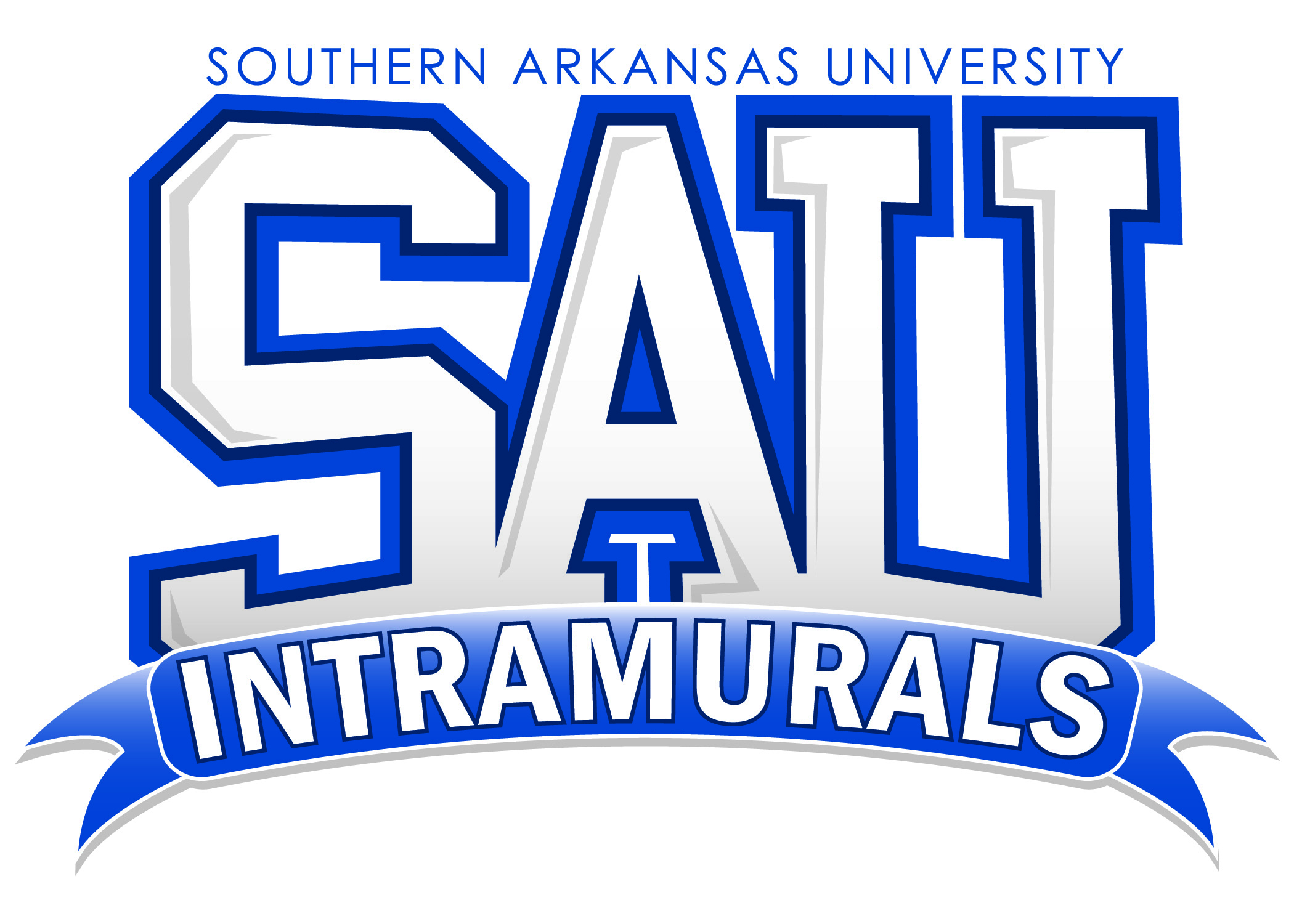 SpikeballTeam Name Team Member  Team Member Team Member 